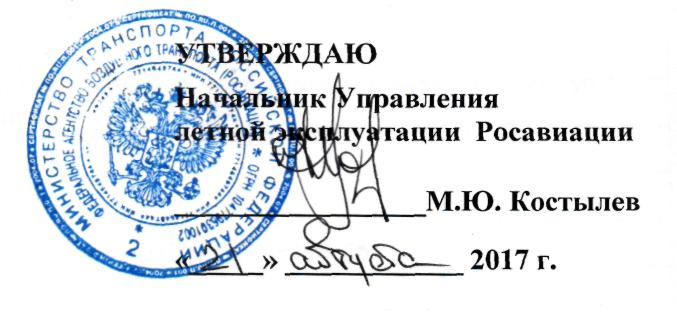 Дополнительная профессиональная программа повышения квалификации«Подготовка членов летных экипажей к полетам с использованием PBN (в условиях различных навигационных спецификаций: RNAV10, RNAV5, RNAV2, RNAV1; RNP4, BASIC-RNP, RNP АРСН, RNP AR АРСН)»г. Ростов-на-Дону2017 г.5. УЧЕБНО-ТЕМАТИЧЕСКИЙ ПЛАНСодержаниеУсловияПродолжительность обучения16 академических часов (3-2 учебных дня)Форма обученияОчная (с отрывом от работы)Режим занятий6 учебных дней в неделюПродолжительность учебного дня6 – 8 академических часовПродолжительность учебного часа45 минутФорма контроляЭкзамен№ п/пНаименование  разделов,  учебных дисциплин и темВсего час.В том числеВ том числеФорма контроля№ п/пНаименование  разделов,  учебных дисциплин и темВсего час.ЛекцииПрактические,  лабораторные, семинарские занятия и т.д.Форма контроля1.Основные положения «Руководства по навигации, основанной на характеристиках (PBN)».44-2.Правила и процедуры для полетов в различных навигационных спецификациях.66-3.Требования к оборудованию ВС для полетов с использованием PBN.22-4.Порядок действий при отказах бортового
оборудования при полетах в PBN.11-5.Порядок использования нормативных и
навигационных документов по определению требуемых навигационных характеристик предстоящего полета.11-Итоговый контроль 22Итого:1614-2